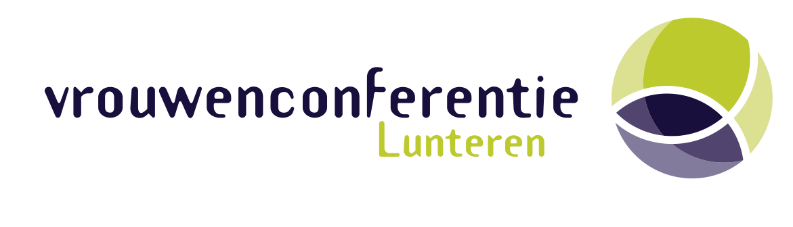 BijbelleesroosterAls voorbereiding op de conferentie kun je onderstaand Bijbelleesrooster gebruiken. Deze start op vrijdag 18 oktober. Laat je inspireren wat de Heilige Geest tegen je wil zeggen.Dag				Bijbelgedeelte			vrijdag	18 oktober		Mattheus 6: 1-13	Ik ben Heiligzaterdag 19 oktober		Psalm 81		Ik ben jouw God		zondag	 20 oktober		Johannes 6: 26-71 	Ik ben het Brood des Levens	maandag 21 oktober		Mattheus 28: 16-20 	Ik ben met jullie		 dinsdag 22 oktober		Jesaja 43 		Ik ben jullie Bevrijder		woensdag 23 oktober		Openbaring 1		Ik ben de Levende		            donderdag 24 oktober	Exodus 3 		Ik ben die Ik ben	Danken en bidden ‘Laat mijn gebed zijn als reukwerk, mijn geheven handen als een avondoffer’ (Psalm 141:2). Laten we zorgen voor een heerlijke geur voor Gods troon door onze gebeden. Onze verwachting is van de Heer, die hemel en aarde gemaakt heeft. Zo mogen wij ook deze vrouwenconferentie in Zijn hand leggen. We vinden het fijn als je met ons mee bidt! Een goede voorbereiding toegewenst en graag tot ziens in Lunteren!Werkgroep Stichting Vrouwenconferentie, Alieke, Ellen, Linda, Lydia en Melinda 